РЕШЕНИЕРассмотрев проект решения Городской Думы Петропавловск-Камчатского городского округа о внесении изменений в решение Городской Думы Петропавловск-Камчатского городского округа от 28.11.2012 № 32-р «О принятии Положения о Комитете Городской Думы Петропавловск-Камчатского городского округа по городскому и жилищно-коммунальному хозяйству», внесенный заместителем председателя Городской Думы Петропавловск-Камчатского городского округа, председателем Комитета по местному самоуправлению и межнациональным отношениям Кирносенко А.В., в соответствии со статьей 9 Регламента Городской Думы Петропавловск-Камчатского городского округа, Городская Дума Петропавловск-Камчатского городского округаРЕШИЛА:1. Внести в решение Городской Думы Петропавловск-Камчатского городского округа от 28.11.2012 № 32-р «О принятии Положения о Комитете Городской Думы Петропавловск-Камчатского городского округа по городскому и жилищно-коммунальному хозяйству», следующие изменения:1) в наименовании решения слова «и жилищно-коммунальному» исключить;2) слова «и жилищно-коммунальному» исключить.2. Внести в приложение к решению Городской Думы Петропавловск-Камчатского городского округа от 28.11.2012 № 32-р «О принятии Положения о Комитете Городской Думы Петропавловск-Камчатского городского округа по городскому и жилищно-коммунальному хозяйству», следующие изменения:1) в наименовании слова «и жилищно-коммунальному» исключить;2) в пункте 1.1 слова «и жилищно-коммунальному» исключить.3. Настоящее решение вступает в силу со дня его принятия.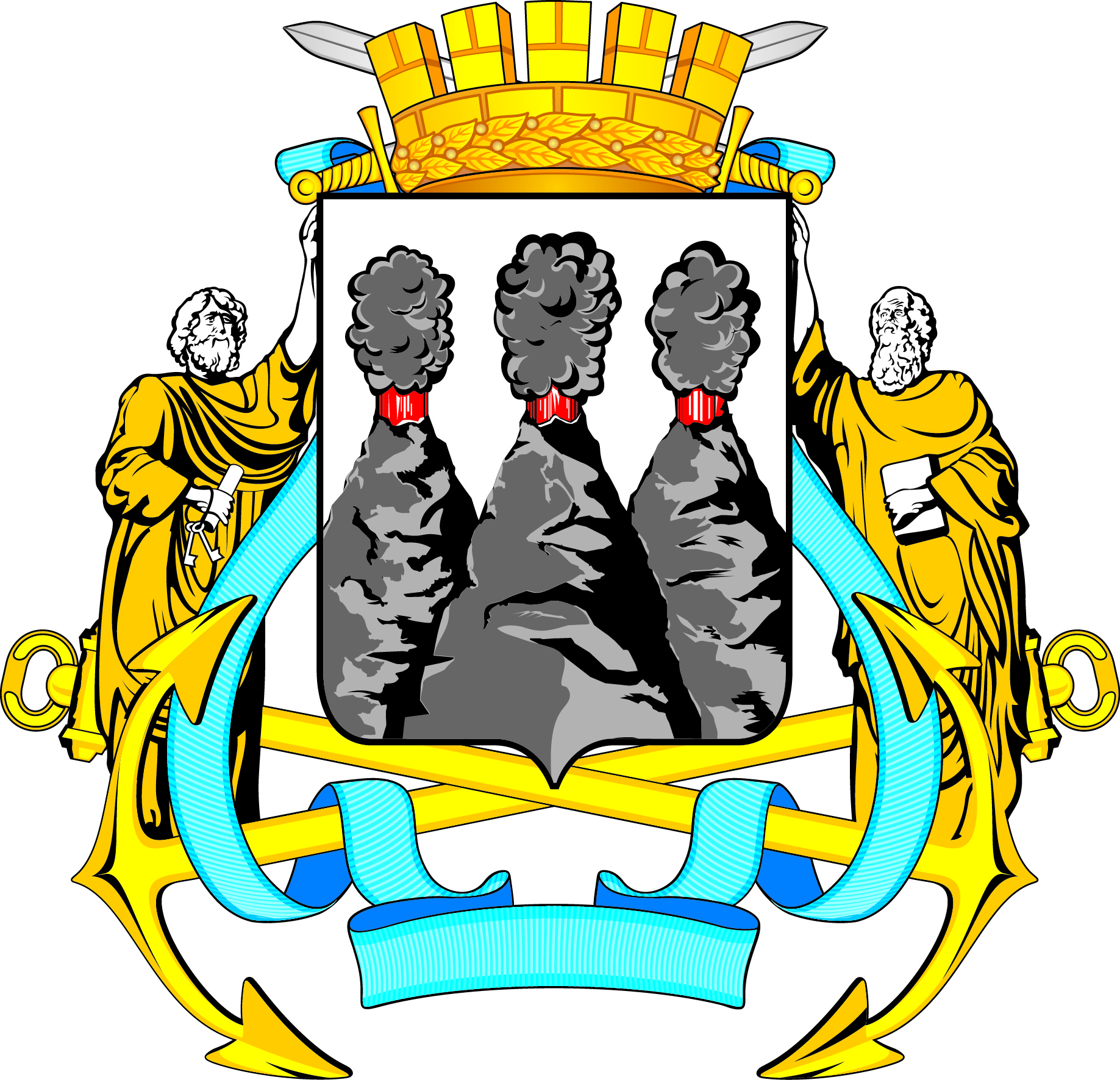 ГОРОДСКАЯ ДУМАПЕТРОПАВЛОВСК-КАМЧАТСКОГО ГОРОДСКОГО ОКРУГАот 20.04.2016 № 974-р44-я сессияг.Петропавловск-КамчатскийО внесении изменений в решение Городской Думы Петропавловск-Камчатского городского округа от 28.11.2012 № 32-р «О принятии Положения о Комитете  Городской Думы Петропавловск-Камчатского городского округа по городскому и жилищно-коммунальному хозяйству»Глава Петропавловск-Камчатского городского округа, исполняющий полномочия председателя Городской ДумыК.Г. Слыщенко                        